DOCENTI SCUOLA PRIMARIAFORMAZIONE DOCENTI NEO ASSUNTI  AMBITO 5 A. S. 2022/2023  GRUPPO BSEDE CENTRALE – SC. SEC. 1° GRADO MONTECASTRILLINUOVE RISORSE DIGITALI E LORO IMPATTO NELLA DIDATTICAVENERDI’ 31 MARZO dalle ore 16,00 alle ore 19,00Formatore: Giorgetti Gaia      ISTITUTO COMPRENSIVO “TEN. F. PETRUCCI”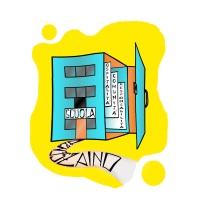 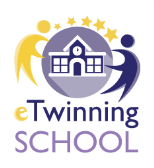 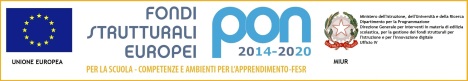      Via  Ten. F. Petrucci, 16 – 05026 Montecastrilli (TR)   Tel./Fax Uff.Segret. 0744 940235 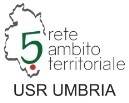 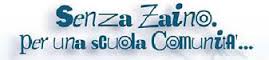  www.comprensivomontecastrilli.edu.it     tric816004@istruzione.itNCognomeNomeIstituto di  servizioMAIL Istituto di  servizioFirmaIngresso 16,00FirmaUscita 19,001LAVAGNINIANTONELLAIC ORV MONTECCHIOTric82200b@istruzione.it2LOCCIONIFRANCESCAI.C. MONTECASTRILLITric816004@istruzione.it3LORENZONISARAI.C. ORVIETO - BASCHITric823007@istruzione.it4MAMMINIANNAI C NARNI CENTROtric82100g@istruzione.it5MANNIARIANNAIC ORV MONTECCHIOTric82200b@istruzione.it6MARROCOLOSERENAIC ORV MONTECCHIOTric82200b@istruzione.it7MASSIERIVALENTINAIC ORV MONTECCHIOTric82200b@istruzione.it8MAURIELLOLUISAI.C. ORVIETO - BASCHITric823007@istruzione.it9MENCULINICOSTANZAIST. OMNICOMPR. FABROtric815008@istruzione.it10MINELLICRISTINAIST. OMNICOMPR. FABROtric815008@istruzione.itNCognomeNomeIstituto di  servizioMAIL Istituto di  servizioFirmaIngresso 16,00FirmaUscita 19,0011MORAPAOLAI.C. MONTECASTRILLITric816004@istruzione.it12MORBIDONIANNAIC ORV MONTECCHIOTric82200b@istruzione.it13MOSCATELLIMICHELAI.C. ATTIGLIANO-TRIC810005@istruzione.it14MOSTARDAELISAI.C. ATTIGLIANO-TRIC810005@istruzione.it15NUCCIONICRISTINAIC ORV MONTECCHIOTric82200b@istruzione.it16PAGLIAROCARLAI.C. ORVIETO - BASCHITric823007@istruzione.it17RANUNGOLOELISABETTAI.C. ORVIETO - BASCHITric823007@istruzione.it18RIZZASTEFANIAI.C. ALLERONATRIC81700X@istruzione.it19ROTINIMARTAI C NARNI SCALOtric82000q@istruzione.it20SAUROANTONINOIC ORV MONTECCHIOTric82200b@istruzione.it21VENANZUOLAPATRIZIAI.C. ALLERONATRIC81700X@istruzione.it22VICCICAMANUELAI.C. ORVIETO - BASCHITric823007@istruzione.it